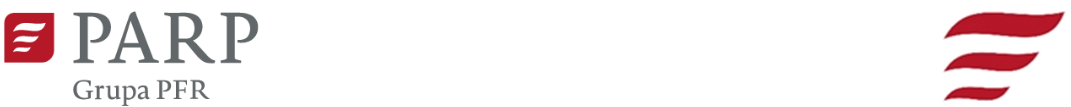 Kontakt dla mediów:Luiza Nowicka, PARPe-mail: luiza_nowicka@parp.gov.pl tel.: 880 524 959Informacja prasowaWarszawa, 31.03.2022 r.Aktualne trendy i wyniki badań dotyczące rynku pracy, edukacji i kompetencjiBadania przeprowadzone wśród pracodawców i pracowników pokazują, że rynek pracy się stabilizuje. W styczniu 2022 r. było więcej nowych miejsc pracy i mniej zarejestrowanych bezrobotnych niż rok wcześniej. Według badań obecnie najbardziej potrzebni są pracownicy fizyczni. Wzrost liczby ogłoszeń o pracę zanotowała branża prawna. To tylko część wniosków z raportu Polskiej Agencji Rozwoju Przedsiębiorczości „Rynek pracy, edukacja, kompetencje. Aktualne trendy i wyniki badań”.Z danych GUS wynika, że stopa bezrobocia w Polsce w styczniu 2022 r. wyniosła 5,5 proc. To o 1 p.p. mniej niż w styczniu 2021 r. Do urzędów pracy zgłoszono o 14,3 tys. więcej wolnych miejsc pracy i aktywizacji zawodowej. Najwięcej z nich pojawiło się w województwie mazowieckim, śląskim i łódzkim, a najmniej w świętokrzyskim, podlaskim i opolskim. W końcu stycznia 2022 r. w urzędach pracy było zarejestrowanych 927,1 tys. bezrobotnych. Najwięcej z nich – 133,5 tys. pochodziło z województwa mazowieckiego, a najmniej – 18,8 tys. z województwa lubuskiego. Po przyjrzeniu się sytuacji na rynku pracy z perspektywy płci widać, że w Polsce mamy więcej bezrobotnych kobiet niż mężczyzn.Zapotrzebowanie na pracowników fizycznychZ raportu Pracuj.pl wynika, że w Polsce jest wysokie zapotrzebowanie na specjalistów wykonujących pracę fizyczną. Aż 12 proc. wszystkich ofert pracy zamieszczonych na portalu Pracuj.pl – w styczniu 2022 – było skierowanych właśnie do tych pracowników. Najbardziej popularnym stanowiskiem zawodowym w tym obszarze był pracownik produkcji. Twórcy raportu zaznaczają, że stale zwiększająca się liczba ogłoszeń w tym zakresie sprawia, że oferty pracy są lepiej konstruowane i zawierają więcej szczegółów, np. widełki płacowe. Ponadto oferty dla pracowników fizycznych wyróżniają się na tle innych ogłoszeń: większą otwartością pracodawców na bezpośredni kontakt telefoniczny, skróconym okresem trwania rekrutacji oraz rzadszym wymaganiem CV od osób aplikujących o pracę.Rynek pracy stabilizuje się po pandemiiJak wynika z raportu Grant Thornton „Rynek pracy w czasie COVID-19” w styczniu 2022 r., na 50 największych portalach rekrutacyjnych, pracodawcy w Polsce opublikowali ponad 307,3 tys. ofert pracy, to o 37 proc. więcej niż w analogicznym okresie 2021 r. Wzrost liczby ogłoszeń był najbardziej widoczny w zawodach prawnych. Ilość ofert dla specjalistów ds. ochrony danych osobowych wzrosła o 300 proc., a dla aplikantów radcowskich/adwokackich – o 263 proc. W 10 największych miastach na 1000 mieszkańców – w styczniu 2022 r. – przypadało średnio 13,9 oferty pracy wobec 8,8 rok wcześniej. Najwięcej nowych ogłoszeń odnotowano w Warszawie i Krakowie, najmniej w Poznaniu.Sytuacja na rynkach zagranicznych Addecco Group przeanalizowało natomiast działania rządów wybranych 20 państw w celu zidentyfikowania najbardziej efektywnych polityk, wprowadzonych dla zwalczania skutków pandemii. Według badaczy, Korea Południowa znalazła najlepszą strategię walki ze skutkami COVID-19, przeznaczając na pomoc zaledwie 6,4 proc. swojego PKB i wykorzystując szeroki zakres polityk publicznych w celu wsparcia zarówno przedsiębiorstw, jak i osób prywatnych. Innymi krajami, które również wykazały się doskonałym zarządzaniem kryzysem są Australia i Nowa Zelandia. Na podstawie analizy działań tych państw, twórcy zaproponowali 8 wskazówek, z których według badaczy powinni skorzystać przedstawiciele gorzej radzących sobie krajów. Eksperci twierdzą, że:wsparcie finansowe przedsiębiorców i pracowników zmniejsza bezrobocie i szybciej ożywia gospodarkę;dobre wyniki gospodarcze są zakorzenione w minimalizowaniu rozprzestrzeniania się infekcji;większa kontrola granic lądowych, ułatwia panowanie nad pandemią;pomoc dla przedsiębiorców i pracowników powinna być zróżnicowana i dostosowana do indywidualnych potrzeb;potrzebne jest wsparcie instytucjonalne dla osób samozatrudnionych;wsparcie powinno być udzielane szybko i w sposób ciągły;stopień zaszczepienia wpływa na tempo ożywienia gospodarki;elastyczność i gotowość do zmian jest kluczowa przy dynamicznie zmieniających się warunkach pandemii.Zgodnie z badaniami Eurofound – w 2022 r. ustawowe stawki płacy minimalnej zostaną podniesione praktycznie we wszystkich krajach członkowskich Unii Europejskiej. Zmiany w ustawowych płacach minimalnych są większe niż rok temu. W całej UE średni wzrost wyniesie około 6 proc. w 2022 r., w porównaniu z 4 proc. w 2021 r.Raport dostępny na stronie. O raporcie
Raport przygotowany przez PARP przedstawia syntetyczne wyniki aktualnych badań i analiz dotyczących polskiego i międzynarodowego rynku pracy. To cykliczna comiesięczna publikacja, którą Agencja przygotowuje na potrzeby Rady Programowej ds. Kompetencji koordynującej działanie systemu Sektorowych Rad ds. Kompetencji. Omawiany raport dotyczy okresu od 27 stycznia do 28 lutego 2022 r.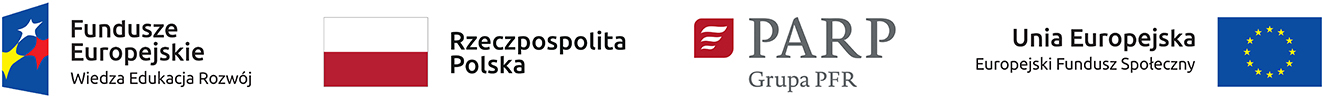 